CV of PALAKSHI SARMAHName:	Palakshi Sarmah						Designation: Assistant ProfessorAddress for Communication: 	(office): Department of Psychology                                                              School of Humanities & Social Science                                                              Girijananda Chowdhury University					  Azara, Guwahati-781017Mobile No.: +91-8486538166WA No: +91-8486538166Email: palakshishrm22@gmail.comSex:	Female				Date of Birth:	12/12/1993			  Educational Qualifications:Languages known:	English, Assamese, Hindi 		 (Read, Write & Speak)		List of Publications:2020: Maheshwari, S., Tuladhar, V., Roy, S., Sarmah, P., Rai, K., & Thargay, T. Do mindsets help in controlling eye gaze? A study to explore the effect of abstract and concrete mindsets on eye movements control. The Journal of General Psychology, 149(2), 258-2772022: Maheshwari, S., Tuladhar, V., Thargay, T., Sarmah, P., Sarmah, P., & Rai, K. Do our eyes mirror our thought patterns? A study on the influence of convergent and divergent thinking on eye movement. Psychological Research, 86(3), 746-756Under Review:Sarmah, P., Maheshwari, S., Tuladhar, V., Roy, S. Thought and Behavior Suppression: How Good are we in Controlling our Thoughts and Behaviors, Discretely and Simultaneously?Sarmah, P., Suar, D., & Patnaik, P. What is Good Life and How Do Individuals Attain It? Meaning of Happiness, Its Assessment, and PathwaysSarmah, P., Suar, D., & Patnaik, P. Sustainable development indicators and happiness across nationsSarmah, P., Suar, D., & Patnaik, P. Impact of yoga and gratitude interventions on the happiness of womenConferences:2016, National Academy of Psychology, University of Allahabad, Allahabad. Paper title: What Indian politicians are politicizing on Twitter? A quantitative investigation2016, National Academy of Psychology, Indian Institute of Technology Madras, Chennai. Paper title: A study to explore the relationship between thought suppression and eye movement suppression2019, 2nd International Workshop on the Science of Happiness, Indian Institute of Technology Kharagpur. Paper title: Drivers of Happiness in campus of a technical education institute2022, 9th International Conference on Sustainability, Indian Institute of Management Shillong. Paper title: Sustainable Development and Happiness across nationsAward, Fellowship & Recognition:•	Awarded UGC NET-JRF (2017) with 71.43%•	Awarded Gold Medal for securing 1st position in Master of Science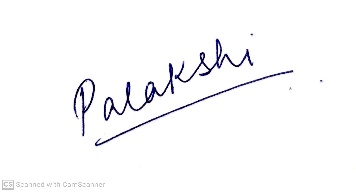 Date: 09/05/2023                                                                                         (Palakshi Sarmah)            		                                                                                                                                                                     Sl.Examination PassedYear of passingBoard / Council /No.UniversitySpecialization1HSLC/10th Std.2010SEBA----------2HSSLC/10+2 Std.2012AHSECSCIENCE STREAM3Degree2016 (B.Sc.)SIKKIM UNIVERSITYPSYCHOLOGY4Master’s Degree2018 (M.Sc.)SIKKIM UNIVERSITYPSYCHOLOGY5Ph. D.PURSUINGIIT KHARAGPURPSYCHOLOGY